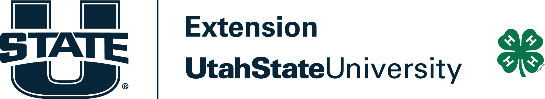 Blake Clark Cache County 4-H179 North Main Street, Suite 111Logan UT 84321435-752-6263Cache County Junior Livestock Scholarship Application Information APPLICATION DUE MARCH 31, 2022No applications will be accepted after this dateDear 4-H/FFA Junior Livestock Program Participants:	Cache County Junior Livestock Scholarship committee is taking scholarship applications. Application forms are available from the 4-H office or FFA Advisors at your high school or online at http://extension.usu.edu/cache and follow the “4-H and Youth” link then “4-H Junior Livestock” link.Eligibility RequirementsTo be eligible for the scholarship youth must have participated in the Junior Livestock program for at least the past 3 years, either through FFA or 4-HApplicants should be in the 12th grade as of January 1 of the year. Youth not planning to attend college this fall, but plan to enroll in the future should apply now and if awarded, the scholarship amount will be deferred until the student enrolls.This scholarship is valid only for the student’s Freshman yearApplications will be evaluated based on Junior Livestock program involvement, career goals relative to agriculture-related business or industry, leadership experiences, involvement in extracurricular programs and financial need. Amount of the scholarship award is dependent on the number of qualified recipients. Scholarship is valid toward tuition, fees and books at an accredited college or university. Applications must be returned to the Extension Office by March 31, of the application year, by 5:00 PM for consideration.For more information, contact Blake Clark at the 4-H office, or your school’s FFA advisor.Utah State University is an affirmative action/equal opportunity institution.                Cache County Junior Livestock Program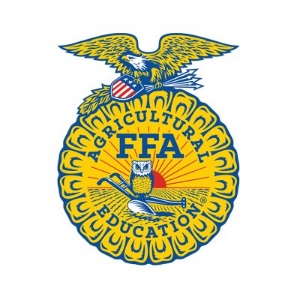                      STUDENT SCHOLARSHIP APPLICATION                                        Deadline date March 31Submit application to:	Blake Clark, USU Extension	Cache County 4-H	179 North Main, Suite 111	Logan, UT 84321	Telephone: (435) 752-6263	blake.clark@usu.eduPERSONAL INFORMATION______________________________________________________________________________Last Name                                                First Name                                                    MiddleCurrent Address:______________________________________________________________________________Street/Box#                                   City                                        State                           Zip______________________________________________________________________________Phone                                       Cell                                           EmailParents or Guardian Information______________________________________________________________________________Name(s)______________________________________________________________________________Street/Box#                                    City                                        State                         ZipBackground InformationI plan to attend what post High School _______________________________________________Have you been accepted?               Yes                 NoMajor:_________________________________     Minor:________________________________What high school will you graduate? ______________________________________High School GPA/GED Score ____________   ACT score ___________ (Please attach a transcript)Please provide detailed and specific information to complete each area below. Attach another sheet if you need more room. (Please provide all of the applicable information you can in each category)Describe your experiences and other involvement in Cache Junior Livestock program:______________________________________________________________________________________________________________________________________________________________________________________________________________________________________________________________________________________________________________________________________________________________________________________________________________________________________________________________________________________________________________________________________________________________________________________________________________________________________________________________________________________________________________________________________________________________________________________________________________________________________________________________________________________________________________________________________________________________________________________________________________________________________________________________________________________________________________________________________________________________________________________________________________________________________________________________________________________________________________________________________________________________________________List year and animal of every year that you’ve participated in the Cache Junior Livestock program:______________________________________________________________________________________________________________________________________________________________________________________________________________________________________________________________________________________________________________________________________________________________________________________________________________________________________________________________________________________________________________________________________________________________________________________________________________________________________________________________________________________________________________________________________________________________________________________________________________________________________________________________________________________________________________________________________________________________________________________________________________________________________________________________________________________________________________________________________________________________________________________________________________________________________________________________________________________________________________________________________________________________________________Financial need:______________________________________________________________________________________________________________________________________________________________________________________________________________________________________________________________________________________________________________________________________________________________________________________________________________________________________________________________________________________________________________________________________________________________________________________________________________________________________________________________________________________________________________________________What are your education and career goals?________________________________________________________________________________________________________________________________________________________________________________________________________________________________________________________________________________________________________________________________________________________________________________________________________________________________________________________________________________________________________________________________________________________________________________________________________________________________________________________________________________________________________________________________________________________________________________________________________________________________________________________________________________________________________________________________________________________________________________________________________________________________________________________________________________________________________________________________________________________________________________________________________________________________________________________________________________________________Leadership Positions: (offices, committees, responsibilities, accomplishments, etc.)_______________________________________________________________________________________________________________________________________________________________________________________________________________________________________________________________________________________________________________________________________________________________________________________________________________________________________________________________________________________________________________________________________________________________________________________________________________________________________________________________________________________________________________________________________________________________________________________________________________________________________________________________________________________________________________________________________________________________________Clubs/Organizations you belong to or have belonged to (FBLA, Scouting, FFA, 4-H, etc.), describe in detail your accomplishments and involvement:__________________________________________________________________________________________________________________________________________________________________________________________________________________________________________________________________________________________________________________________________________________________________________________________________________________________________________________________________________________________________________________________________________________________________________________________________________________________________________________________________________________________________________________________________________________________________________________________________________________________________________________________________________________________Special interests and hobbies:________________________________________________________________________________________________________________________________________________________________________________________________________________________________________________________________________________________________________________________________________________________________________________________________________________________________________________________________________________________________________________________________________________________________________________________________________________________________________________Other Items you may wish the scholarship committee to consider:________________________________________________________________________________________________________________________________________________________________________________________________________________________________________________________________________________________________________________________________________________________________________________________________________________________________________________________________________________________________________________________________________________________________________________________________________________________________________________*Please include a transcript of High School Grades or GED*I certify that, as of this date, to the best of my knowledge, the information provided on this application is correct and I authorize the release of this information and/or my transcripts to anyone or institution involved in the awarding of the scholarship concerned.______________________________________________________________________________Student’s Signature                                                                        Date______________________________________________________________________________ Parent’s Signature                                                                           Date